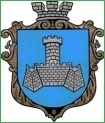 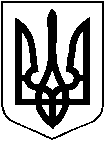 УКРАЇНАм. Хмільник Вінницької областіРОЗПОРЯДЖЕННЯМІСЬКОГО ГОЛОВИВід 30.08.2019 р.                                                                                     №337-р           Про внесення змін до розпорядження міського голови  від 06.08.2019 р. № 307-р «Про скликання та порядок підготовки 64  чергової сесії міської ради 7 скликання», зі змінамиУ зв’язку з відсутністю кворуму депутатів міської ради  30.08.2019 року о 10.00 годині, керуючись ст.ст. 42, 59 Закону України «Про місцеве самоврядування в Україні»:1. Внести зміни до розпорядження міського голови від 06.08.2019р.                 №307-р «Про скликання та порядок підготовки 64 чергової сесії міської ради 7 скликання», зі змінами, виклавши п.1 та п.5 в новій редакції:       «1. Скликати чергову 64 сесію міської ради 7 скликання 4 вересня 2019 року о 10.00 годині у залі засідань міської ради /2 поверх/».      «5. Головам постійних комісій висновки, пропозиції (рекомендації) до розглянутих на комісіях питань, протоколи засідань направити міському голові до початку сесії 4 вересня 2019 року».        2. Визнати розпорядження міського голови від 28.08.2019р. №335-р «Про внесення змін до розпорядження міського голови від 06.08.2019 р. №307-р «Про скликання та порядок підготовки 64 чергової сесії міської ради 7 скликання», зі змінами» таким, що втратило чинність.        3. Відділу інформаційної діяльності та комунікацій із громадськістю міської ради про місце, дату, час проведення та порядок денний сесії поінформувати населення через офіційний веб-сайт міста Хмільника, а відділу організаційно-кадрової роботи міської ради  -  депутатів міської ради.      4. Загальному відділу міської ради підготувати зал засідань міської ради /2 поверх/ та забезпечити онлайн – відеотрансляцію засідання.5. Контроль за виконанням цього розпорядження залишаю за собою.   Міський голова		                    			 	    С.Б.Редчик                С.П.Маташ                П.В. Крепкий                 В.В. Брилянт                О.В. Цюнько                І.М. Белза                Н.П. Мазур	                Ю.В. Козачок-Фесенко